  ПРОЕКТО Медиа-конкурсе Федерации профсоюзовРеспублики Татарстан среди членских организацийСоюза «Федерация профсоюзов Республики Татарстан»Президиум Федерации профсоюзов Республики Татарстан ПОСТАНОВЛЯЕТ:Утвердить положение о проведении Медиа-конкурса Федерации профсоюзов Республики Татарстан среди членских организаций Союза «Федерация профсоюзов Республики Татарстан».Утвердить жюри конкурса.Утвердить расходы на проведение конкурса в 100 (сто) тысяч рублей.Контроль возложить на заместителя председателя Федерации профсоюзов Республики Татарстан Гафарова М. Р.Председательствующий                                                                    Е. И. КузьмичеваПоложение о Медиа-конкурсе Федерации профсоюзов Республики Татарстан среди членских организаций Союза «Федерации профсоюзов Республики Татарстан»Общие положения1.1. Положение о Медиа-конкурсе Федерации профсоюзов Республики Татарстан среди членских организаций Союза «Федерация профсоюзов Республики Татарстан» (далее – конкурс) устанавливает основные требования и порядок проведения конкурса.1.2. Организатором конкурса является Союз «Федерация профсоюзов Республики Татарстан».1.3. Общее руководство организацией конкурса осуществляется пресс-центром ФПРТ, редакцией газеты «Новое слово», отделом технических средств и программного обеспечения Союза «Федерация профсоюзов Республики Татарстан».Цель и задачи2.1. Цель конкурса: активизация и совершенствование информационной работы в членских организациях ФПРТ, информирование общества о деятельности профсоюзов, стимулирование профсоюзного актива к освоению новых средств мотивации членства в профсоюзе, расширение социально-трудовой проблематики в печатных, электронных СМИ и интернет-ресурсах профсоюзных организаций, поддержка объективного освещения деятельности российских профсоюзов.2.2. Задачи конкурса– поощрение первичных профсоюзных организаций, активно развивающих и использующих свои информационные ресурсы как средство презентации деятельности профсоюза, наглядной агитации профсоюзного членства;– пропаганда деятельности профсоюзов по защите трудовых прав и социально-экономических интересов работников и студентов;– формирование положительного имиджа профсоюзного движения;– повышение мотивации профсоюзного членства работников предприятий, организаций и учреждений Республики Татарстан, студентов и учащихся учебных заведений высшего и среднего профессионального образования;– пропаганда созидательного и достойного труда.Участники конкурсаКонкурс проводится среди членских организаций Союза «Федерация профсоюзов Республики Татарстан», Общероссийских организаций профсоюзов, действующих на территории республики.Условия участия в конкурсе4.1. На конкурс принимаются работы, отвечающие положениям данного документа, опубликованные в профсоюзных и иных СМИ в течение конкурсного года.4.2. Прием заявок осуществляется до 1 ноября 2022 года.4.3. Заявки принимаются в электронном виде, могут дублироваться на бумажных носителях.4.4. Предоставляемые на конкурс ссылки (сайты, аккаунты в соцсетях) должны быть работающими и доступными без регистрации, контактная информация участников конкурса – актуальной.4.5. Заявки направляются в пресс-центр Федерации профсоюзов Республики Татарстан по адресу: Казань, ул. Муштари, 9, каб. 202, адрес электронной почты ira-00@mail.ruНоминации Конкурса5.1. Лучший веб-сайт членской организации Союза «Федерация профсоюзов Республики Татарстан»;5.2. Лучший внештатный корреспондент газеты «Новое слово», веб-сайта и социальных сетей ФПРТ;5.3. Лучшее репортажное фото, опубликованное на информационных ресурсах ФПРТ;5.4. Лучший профсоюзный социальный аккаунт.5.5. Лучший видеоматериал о профсоюзе.Критерии оценки6.1. При подведении итогов Конкурса будут учитываться содержательность, информативность и актуальность представленного материала;6.2. Дизайн, частота обновления, востребованность аудиторией (для сайтов и соцсетей);6.3. Количество опубликованных материалов (для номинации «Лучший внештатный корреспондент»);Подведение итогов конкурса и награждение7.1. Для подведения итогов конкурса пресс-центром, редакцией газеты «Новое слово», отделом технических средств и программного обеспечения Союза «Федерация профсоюзов Республики Татарстан» формируется состав жюри конкурса.7.2. Состав жюри конкурса утверждает председатель Союза «Федерация профсоюзов Республики Татарстан».7.3. По результатам конкурсного просмотра присланных материалов жюри определяет победителя конкурса. Награждение участников конкурса7.4.1. Победители конкурса награждаются Дипломами и ценными призами.7.4.2. Остальным участникам вручаются Дипломы участников конкурса.Финансирование8.1. Расходы, связанные с организацией и проведением конкурса, оплачиваются за счет Союза «Федерация профсоюзов Республики Татарстан». Жюри конкурсаГафаров Марат Рустэмович – заместитель председателя Союза «Федерация профсоюзов Республики Татарстан»;Ахунзянов Халим Юлдашевич – председатель Татарстанской республиканской организации Всероссийского Электропрофсоюза;Сабитова Альбина Фаридовна – председатель Татарской республиканской организации Российского профессионального союза работников культуры;Барабанов Артем Алексеевич – редактор газеты «Новое слово»;Пузакова Ирина Юрьевна – руководитель пресс-центра Федерации профсоюзов Республики Татарстан;Газизов Рустем Рафаэлевич – начальник отдела технических средств и программного обеспечения Федерации профсоюзов Республики Татарстан;Попович Алексей Валерьевич – редактор программы «Профсоюз – союз сильных»;Мушкина Ирина Владимировна – корреспондент газеты «Республика Татарстан».СОЮЗ«ФЕДЕРАЦИЯ ПРОФСОЮЗОВ РЕСПУБЛИКИ ТАТАРСТАН»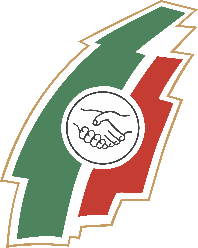 «ТАТАРСТАН РЕСПУБЛИКАСЫПРОФСОЮЗЛАРЫ ФЕДЕРАЦИЯСЕ»БЕРЛЕГЕПРЕЗИДИУМПРЕЗИДИУМЫПОСТАНОВЛЕНИЕот _______________г. КазаньКАРАР№ _________